2024深圳国际薄膜与胶带展览会观众登记表展会时间：2024年11月6-8日展会地点：深圳国际会展中心（宝安新馆）展会官网：www.film-expo.com观展热线：010-5933 9281温馨提示：此展览为专业展会，仅供业内人士参观，18岁及以下、退休人士恕不接待。深圳国际薄膜与胶带展（FILM & TAPE SHENZHEN）将于2024年11月6-8日在深圳国际会展中心（宝安新馆）举办，作为薄膜胶带与涂布模切领域的风向标展会，砥砺十六载，重装出发。本届展会将联合深圳国际全触与显示展、国际高性能材料展、深圳商用显示技术展以及NEPCON ASIA亚洲电子生产设备暨微电子工业展等五展同期。16万平方米的超级展览盛宴，规模空前，预计吸引120,000名行业优质买家到场。本届展会将汇聚海内外3,000多个参展品牌，面向高附加值应用行业集中展示功能性薄膜、胶粘制品、新能源材料、化工原材料、二次加工设备及相关配件。在展会现场，您将见到触摸屏、显示面板、手机原厂、模切加工、印刷包装、汽车、家电、电子元器件、锂电池、柔性线路板、半导体、塑料包装、医疗、标签等领域应用功能性薄膜和胶粘带等材料前沿的创新技术及综合解决方案。同期50余场高峰论坛，聚焦薄膜与胶带创新发展、5G 新材料、消费电子胶粘、模切涂布、新能源应用、包装膜材等热门话题。结合展会特有的TAP特邀买家计划和创意活动，掌握行业最新动向、洞察市场发展趋势、助力企业与行业上下游进行商贸洽谈，达成商业合作。“组团看展赢好礼”活动2024年再度重磅回归！面向新老专业观众们，深圳国际薄膜与胶带展礼品再升级，凡是预登记成功的观众均可参与，邀约您的同事，合作伙伴，业内好友一起来参观，赢取观展礼遇及组团提名奖品，活动已上线！快来参与吧~组团尊享如下VIP礼遇往返接送：华南地区20人以上团队可安排免费大巴车接送，现场专人接待；快速入场：提前快递或现场领取组团参观胸卡，免排队登记手续；活动席位预留：优先预约参与部分同期高峰论坛；精美礼品：团长可得商务礼品一份；超值礼包：每位团员均可获赠参观礼包（含资料袋、参观指南、会议手册等）；免费午餐：当日参观免费午餐券一张；1V1商贸对接服务：提前告知参观采购需求，可提供增值商务配对服务；参观接待：定制化专属参观路线，快速提高观展效率；摄影留念：现场进行集体拍照留念。组团规则1.组团团员须来自:模切厂、涂布厂、标签厂、软包装厂、印刷厂、背光源模组厂、功能性薄膜&胶带厂、触摸屏厂、面板厂终端应用产品生产制造企业（包括但不限于手机、平板电脑、笔记本电脑、家电行业、锂电池、太阳能、光伏、汽车、印刷包装、标签、不干胶、包装、软包装、PCB、FPC、塑料包装、五金建筑、办公文具等行业）OEM/ODM2.团长需在10月25日之前将组团名单提交给主办方；3.名单通过审核后可在现场直接领取组团参观胸卡；4.5人同行即可成团；5.团长礼遇根据其组团实际到场人员决定。观众预登记表联系信息:提名观众：（提名3位同事参观展会，提名人可获得精美好礼一份！）上述资料信息为本人自愿提供给上海励扩展览有限公司。本人同意：(a)该公司可在其数据库中存储上述资料信息；(b)该公司可将上述资料信息提供给第三方（包括该公司在国内外的下属和/或关联企业、展会合作伙伴及服务商等），任何收到上述资料信息的第三方及该公司可将上述资料信息用于存储、提供展会服务或相关业务拓展之目的。本人理解并同意，上述信息资料的存储、传递及使用等将适用该公司或第三方之营业地点（无论境内或境外）的相关法律规定；以及(c)该公司及任何收到上述信息的第三方可通过电话、传真、带有链接的电子邮件、短信、邮寄等方式联系我和/或向我本人发送包含但不限于展会注册确认、推广宣传、会议活动、商务配对、调研、有奖活动、折扣优惠等信息。参观时间到达展馆主入口：广东省深圳市宝安区福海街道展城路1号 深圳国际会展中心南登录大厅次入口：广东省深圳市宝安区福海街道展城路1号 深圳国际会展中心北登录大厅公交地铁：20号线国展站（出口C1） 国展北地铁站（出口C1）到深圳国际会展中心（直达）服务时间：07:00-22:00，停靠站点：国展南、国展、国展北航空：距深圳机场T3航站楼7公里，距深圳机场T4枢纽3公里。机场接驳线-从宝安机场到深圳国际会展中心（直达）服务时间：08:00-17:00，停靠站点：宝安机场站、机场新航站楼、深圳国际会展中心①、国际会展中心站*更多有关交通、住宿信息，请浏览官方网站：www.film-expo.com  参观须知1、所有进入展馆的人员必须提前完成线上实名注册。建议您的同事或同行人员自行完成实名预登记。2、现场请携带本人身份证原件，并配合完成人像识别实名验证后有序入场。3、本次展览仅对专业观众开放，非专业人士及18岁以下人士禁止入场。4、胸卡仅限本人使用，换领胸卡截止时间为11月6-8日17:10，11月8日15:30。*我们将密切关注政府的最新相关政策，如果任何调整我们将及时公告，并以现场发布的入场流程为准。多谢您的理解与支持！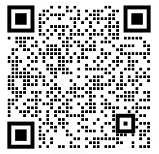 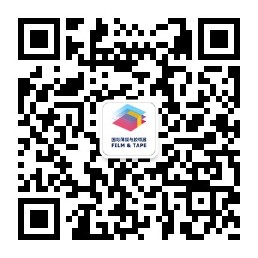 再次感谢您前来参观2024深圳国际薄膜与胶带展和2024国际高性能材料展！祝您此次参观收获丰富！热线电话：010-5933 9281 孙女士深圳国际薄膜与胶带展项目组姓    名称呼(先生/女士)部门职位电子邮件手机电话公司名称地址身份证号微信（选填）邮    编传真No.  姓   名电 子 邮 箱称  呼职  位部  门手   机身份证号1先生/ 女士2先生/ 女士3先生/ 女士4先生/ 女士5先生/ 女士6先生/ 女士7先生/ 女士8先生/ 女士9先生/ 女士10先生/ 女士11先生/ 女士12先生/ 女士13先生/ 女士14先生/ 女士15先生/ 女士16先生/ 女士17先生/ 女士18先生/ 女士19先生/ 女士20先生/ 女士21先生/ 女士您主要参观的是哪个展？（单选）  701  2024深圳国际薄膜与胶带展  702  2024 国际高性能材料展  703  第十届中国国际氟硅材料工业及应用展览会贵司所属行业（可多选） 7126终端产品及应用行业 (7126A-7126E可选) 7126A 触控面板 7126B 显示面板 7126R 智能手机 71026F 平板电脑/笔记本电脑 7126G 家电行业 7126D 背光源模组	 7126J 锂电池	 7126I  太阳能/光伏	 7126K 汽车行业	 7126C 印刷包装	 7126L 标签 7126M医药/日化	 7126N PCB/FPC线路板 7137E塑料包装 7126O建筑装饰 7126S玻璃行业 7126E 其他行业，请注明         7137  模切加工厂商	 7170  功能性薄膜生产商	 7139	BOPET/BOPP薄膜生产商 7127	光学薄膜生产商 7128	保护膜生产商 7138	离型膜/离型纸生产商 7140	塑料薄膜生产商 7141A	锂电池/新能源薄膜生产商 7141B	太阳能/光伏背板胶膜生产商 7141F	PI膜材/导电薄膜生产商 7141G	包装膜/拉伸膜生产商 7141H	车衣膜生产商 7141D	建筑/装饰膜生产商 7141E	其他功能性薄膜生产商 7121 胶粘带生产商 (7121H-7121D可选) 7121H纸基胶带 7121I布基胶带 7121J薄膜胶带 7121F铜/铝箔胶带 7121B泡棉胶带 7121D其他，请注明         7161   发泡材料生产商 7142   原料及化工产品生产商 7122   薄膜与胶带加工设备生产商 7122S挤出拉伸设备生产商 7122D涂布机生产商 7122E分切复卷机生产商 7122U 贴合机 7122T印刷机 7122Q模切机生产商 7122R检测仪器生产商 7140   配套设备及仪器生产商	 7130   EMS/ODM企业 7135   贸易商/代理商 7131   科研/协会/院校 7133   媒体 7136   其他,请注明___________C.贵公司的公司人员规模（单选） 901 100人以下    902 100～200人   903 201～500人   904 501～1000人  905 1001～2000人  906 2000人以上D 贵公司服务于哪个行业？(多选) 7401A 触控面板 7401B 显示面板 7401F 背光源模组 7401C 智能手机 7401R模切加工 7401D 数码产品 7401E 家电行业 7401I 汽车行业 7401J 印刷包装	 7401G 锂电池	 7401H 太阳能/光伏	 7401M PCB/FPC	线路板 7401N塑料包装 7401K 标签	 7401L医药/日化	 7401O建筑装饰 7401U玻璃行业 7401S功能性薄膜 7401T胶粘制品 7401Z 其他终端产品及应用行业，请注明        E.所属机构的部门（单选） 504 管理部门  501 生产制造部门  503 设计开发部门 508 工程技术部门  509 营销部门 502 采购部门  506 项目部门 507 其他，请说明____________F.阁下于贵公司拥有的采购权利（单选） 401决策/批准 402推荐/影响 403提供采购需求 404不参与 405其他，请说明____________G.您所感兴趣的会议主题是（可多选） EVTTZF24-1	2024深圳国际薄膜与胶带技术创新高峰论坛 EVTTZF24-2    2024 深圳国际绿色胶粘创新发展论坛 EVTTZF24-4	2024 涂布产业标准化与高质量发展论坛 EVTTZF24-3	2024深圳国际新能源电池膜材料高峰论坛 EVTTZF24-5	2024 新能源模切工艺及关键材料研讨会 EVTTZF24-9	2024深圳国际标签创新技术高峰论坛 EVTTZF24-14	其他请注明 EVTTZF24-15	功能性薄膜和胶带新品发布会 1-1MMTZF23	和对口展商的一对一商务洽谈H. 您感兴趣的产品是：（可多选）2316	功能性薄膜 2298	基膜 2314	光学薄膜 2310	保护膜 2315	离型膜/离型纸 2316A	锂电池/新能源薄膜 2316B	太阳能光伏背板胶膜 2314P	水处理膜 2316C	石墨导热/绝缘/抗静电薄膜 2316D	窗膜、装饰膜、汽车膜 2316E	其他功能性薄膜 2320 胶粘带(2320H-2320D可选) 2320H纸基胶带 2320I布基胶带 2320J薄膜胶带 2320F铜/铝箔胶带 2320B泡棉胶带 2320D其他，请注明 2297原料及化工产品 2297O氟硅材料 2299  薄膜与胶带加工设备 2299D涂布机 2299E分切复卷机 2299EJ贴合机 2299F复合检品机 2299H分条机 2299I模切机 2299N其他，请注明 2295 配套设备及仪器 220其他,请注明___________I.在接下来的一年中，贵公司是否有采购以上产品的计划？(单选) 1503 有 1506 不确定 1504 无J.贵公司每年的采购金额大约是 (单选) 801  50万人民币以下 802  50万 ~ 100万人民币 803  100万 ~ 300万人民币 804  300万 ~ 500万人民币
 805  500万人民币以上K.阁下参观此展览的主要目的/计划？(可多选)601  了解行业中创新或有趣的事物 602  物色新代理商/合伙人，探索新商机 603  会见现有的供应商，以回顾业务合作 604  会见特定的供应商，以落实采购需求 605  评估展会作未来参展计划 608  了解竞争对手动向 606  参与相关的专业研讨会/讲座 610  参与现场社交活动，巩固现有人脉关系 611  接触更多供应商，以达成业务合作 607  其它（请注明）____________L.阁下从何得知这个展览会？(可多选)      1002   主办方电话邀请   1004   主办方电邮邀请   10041  主办方短信邀请  1001   主办方直邮邀请  1005   展会官方网站/展会官方微信  1008   供应商/展商/合作伙伴邀请  10032   媒体报道/行业专业媒体/评论，(请注明) ____________  10033 网络搜索引擎（如：百度、谷歌等）  1007 同事、朋友、同行推荐  10034 政府/协会等邀请  1050 社交媒体（抖音、视频号、微信群等）  10031 媒体刊物/门票夹送/报刊广告/线下广告  1013 在相关行业活动/路演上收到展会资料  1009 其他，请注明____________M. 请列举您想在本届展会上见到的3家参展公司(选填) 2311               2312               2313              贵公司和您个人目前有什么业务需求没有被很好地满足、服务？贵公司和您个人2024年有什么新的业务需求或挑战吗？2024年您希望从我们的展会或市场上获得哪些新的服务和支持？基于您以往参加展览和会议的体验和效果，您希望我们在哪方面能做得更好？ 本人理解并同意，上述本人自愿提供之资料信息将被上海励扩展览有限公司存储于其数据库内。本人同意该公司及其下属或关联企业、展会合作伙伴将上述资料信息用于提供展会服务或相关业务拓展之目的。您对以下问题的回答将被用于为您提供个性化展商及产品推荐[此处加入展会商务配对页面的链接]，以助您找到最相关的产品、并与最相关的展商建立连接，优化您的观展效率。 我同意接收个性化推荐 (最佳体验)不，我只想接收非个性化的通用推荐我们希望您能及时了解最新的相关活动和服务。如果您同意，请勾选您偏好的联系方式： [深圳国际全触与显示展]电子邮件 电话短信直邮[上海励扩展览有限公司]电子邮件 电话短信直邮我们的赞助商、参展商和媒体合作伙伴 以及其他励展博览集团公司[和参展的行业协会 ]也可能希望向您发送有关类似产品、服务和其他活动的信息。勾选方框，即表示您同意与此类组织分享您的联系信息（包括电话和电子邮件地址）。日      期时       间11月6日，星期三09:30－17:3011月7日，星期四09:00－17:3011月8日，星期五09:00－16:00